XM CLUB DE FRANCE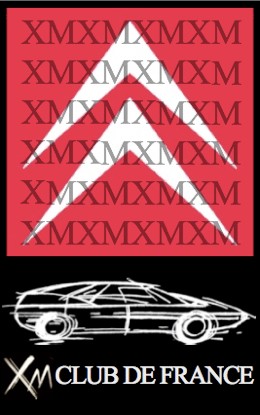 Siège social : 35 rue du Général de Gaulle 77000 MelunSite internet : http://xmclub.free.fr Forum : xmclubdefrance.editboard.com Mail : xmclubdefrance@yahoo.frAssociation Loi 1901, Parution au J.O. le 01/05/2004COTISATIONDate ..../..../ 2018Veuillez remplir lisiblement en majusculesBulletin à renvoyer à Christian Fouchard, 35 rue du Général de Gaulle 77000 MelunNom :Nom :Nom :Nom :Nom :PrénomPrénomPrénomN° et Rue N° et Rue N° et Rue Ville :	Pays :Ville :	Pays :Ville :	Pays :Ville :	Pays :Ville :	Pays :Tel :Tel :Mobile :Mobile :Mobile :Mobile :Date de naissance :Date de naissance :E.Mail :	@E.Mail :	@E.Mail :	@E.Mail :	@E.Mail :	@E.Mail :	@Profession :Profession :Pseudo forum si inscrit :Pseudo forum si inscrit :Type de XMVF7/YVF7/YVF7/YVF7/YVF7/YVF7/YVF7/YAnnéeMotorisationPuissanceSuspensionTeinte carrosserieNiveau de finitionGarnissage intérieurHarmonie intérieure▢ Cotisation annuelle : Première adhésion (dont droit d’entrée 5 €) : 30 €(comprend l’abonnement à la revue « La Route Maîtrisée » sous PDF)▢ Cotisation annuelle : Première adhésion (dont droit d’entrée 5 €) : 30 €(comprend l’abonnement à la revue « La Route Maîtrisée » sous PDF)▢ Cotisation annuelle : Première adhésion (dont droit d’entrée 5 €) : 30 €(comprend l’abonnement à la revue « La Route Maîtrisée » sous PDF)▢ Cotisation annuelle : Première adhésion (dont droit d’entrée 5 €) : 30 €(comprend l’abonnement à la revue « La Route Maîtrisée » sous PDF)▢ Cotisation annuelle : Première adhésion (dont droit d’entrée 5 €) : 30 €(comprend l’abonnement à la revue « La Route Maîtrisée » sous PDF)▢ Cotisation annuelle : Première adhésion (dont droit d’entrée 5 €) : 30 €(comprend l’abonnement à la revue « La Route Maîtrisée » sous PDF)▢ Cotisation annuelle : Première adhésion (dont droit d’entrée 5 €) : 30 €(comprend l’abonnement à la revue « La Route Maîtrisée » sous PDF)▢ Cotisation annuelle : Première adhésion (dont droit d’entrée 5 €) : 30 €(comprend l’abonnement à la revue « La Route Maîtrisée » sous PDF)▢ Cotisation annuelle de renouvellement : 25 €(comprend l’abonnement à la revue « La Route Maîtrisée » sous PDF)▢ Cotisation annuelle de renouvellement : 25 €(comprend l’abonnement à la revue « La Route Maîtrisée » sous PDF)▢ Cotisation annuelle de renouvellement : 25 €(comprend l’abonnement à la revue « La Route Maîtrisée » sous PDF)▢ Cotisation annuelle de renouvellement : 25 €(comprend l’abonnement à la revue « La Route Maîtrisée » sous PDF)▢ Cotisation annuelle de renouvellement : 25 €(comprend l’abonnement à la revue « La Route Maîtrisée » sous PDF)▢ Cotisation annuelle de renouvellement : 25 €(comprend l’abonnement à la revue « La Route Maîtrisée » sous PDF)▢ Cotisation annuelle de renouvellement : 25 €(comprend l’abonnement à la revue « La Route Maîtrisée » sous PDF)▢ Cotisation annuelle de renouvellement : 25 €(comprend l’abonnement à la revue « La Route Maîtrisée » sous PDF)Votre règlement : ...............€	Signature : par chèque n° ................................. à l’ordre de : XM Club De FranceVotre règlement : ...............€	Signature : par chèque n° ................................. à l’ordre de : XM Club De FranceVotre règlement : ...............€	Signature : par chèque n° ................................. à l’ordre de : XM Club De FranceVotre règlement : ...............€	Signature : par chèque n° ................................. à l’ordre de : XM Club De FranceVotre règlement : ...............€	Signature : par chèque n° ................................. à l’ordre de : XM Club De FranceVotre règlement : ...............€	Signature : par chèque n° ................................. à l’ordre de : XM Club De FranceVotre règlement : ...............€	Signature : par chèque n° ................................. à l’ordre de : XM Club De FranceVotre règlement : ...............€	Signature : par chèque n° ................................. à l’ordre de : XM Club De FrancePar virement bancaire : IBAN FR76 3000 3013 1000 05011133 965Par virement bancaire : IBAN FR76 3000 3013 1000 05011133 965Par virement bancaire : IBAN FR76 3000 3013 1000 05011133 965Par virement bancaire : IBAN FR76 3000 3013 1000 05011133 965Par virement bancaire : IBAN FR76 3000 3013 1000 05011133 965Par virement bancaire : IBAN FR76 3000 3013 1000 05011133 965Par virement bancaire : IBAN FR76 3000 3013 1000 05011133 965Par virement bancaire : IBAN FR76 3000 3013 1000 05011133 965